Tema 5 Te hablo con cariñoObjetivo: 	reconocer lo importante que es poder hablar y escucharnos y descubrir que Dios también nos habla.Catecismo pagina 22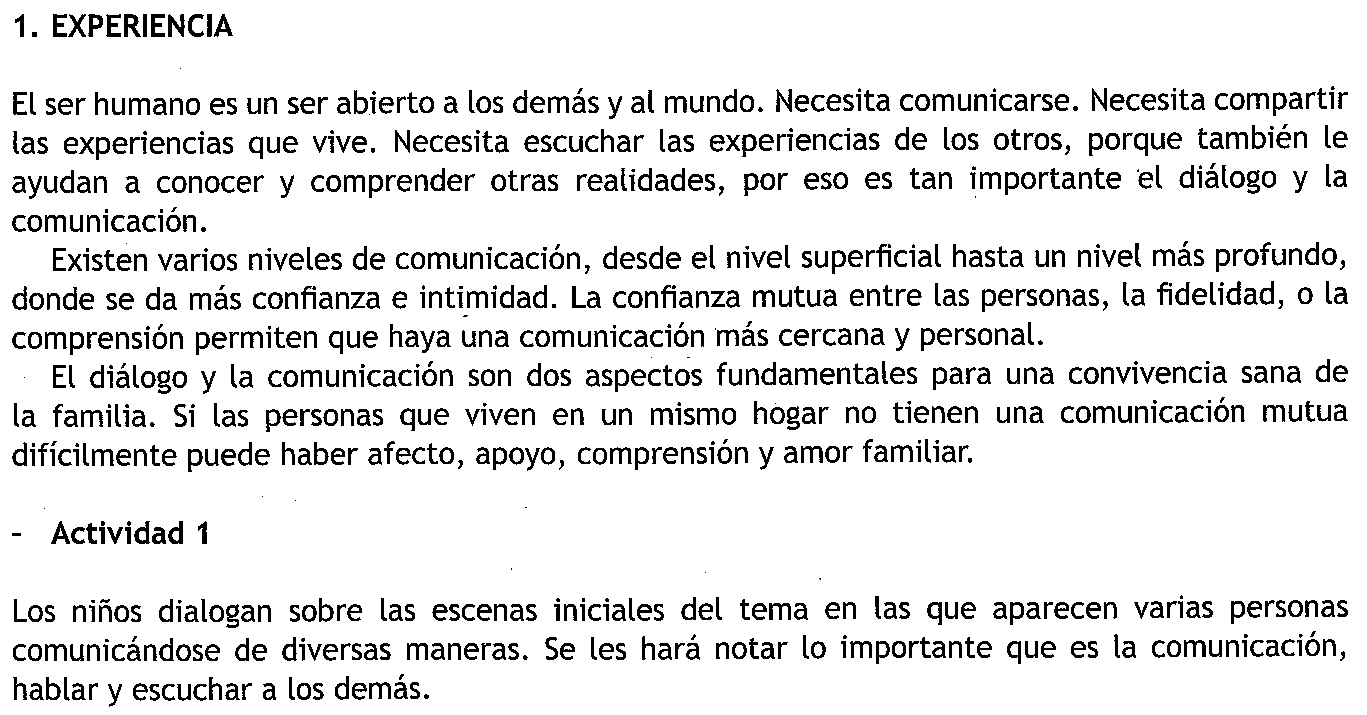 Los padres con gestos intentaran transmitir un mensaje a los niños. A ver si lo adivinan los niños.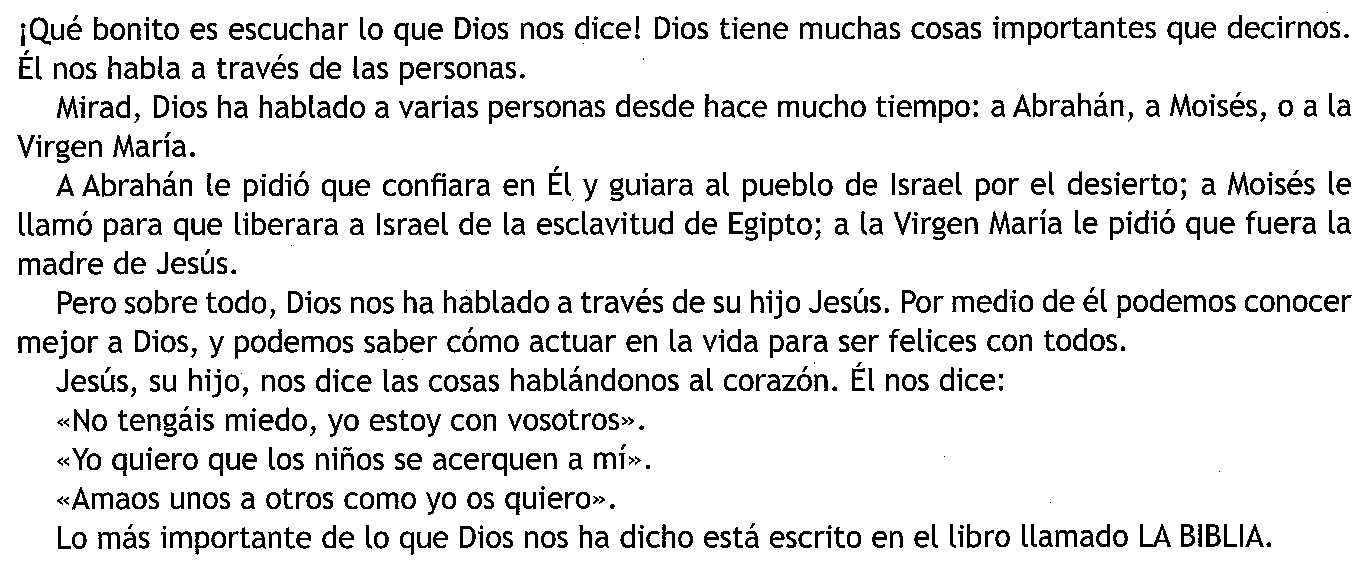 Contestamos las preguntas de la página 23.Busca atrás del libro las pegatinas y colócalas en su sitio.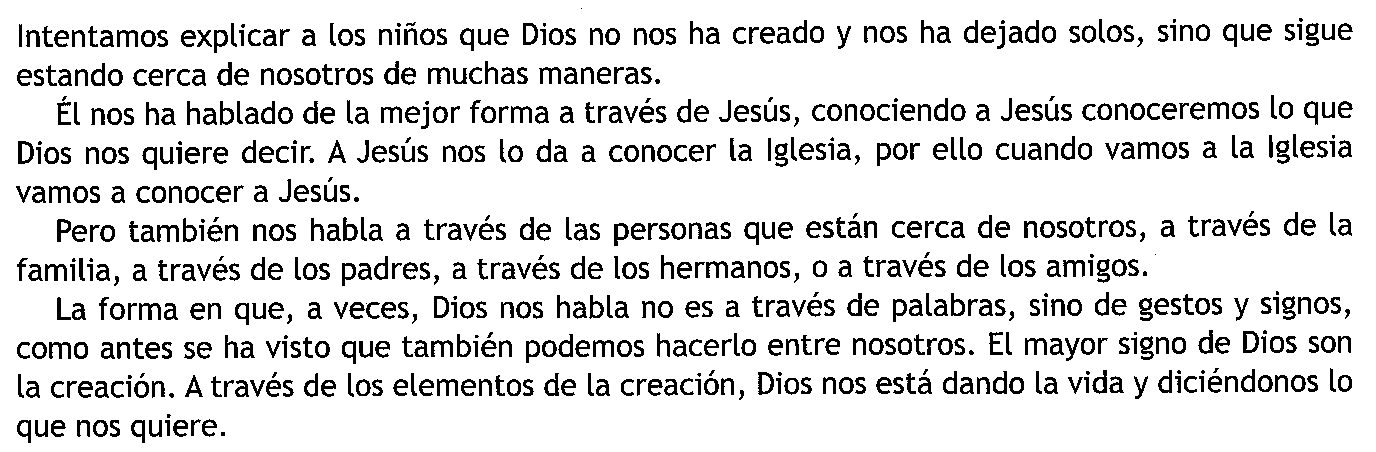 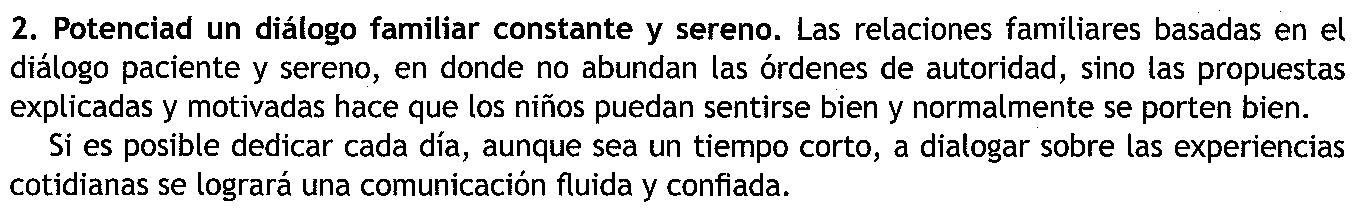 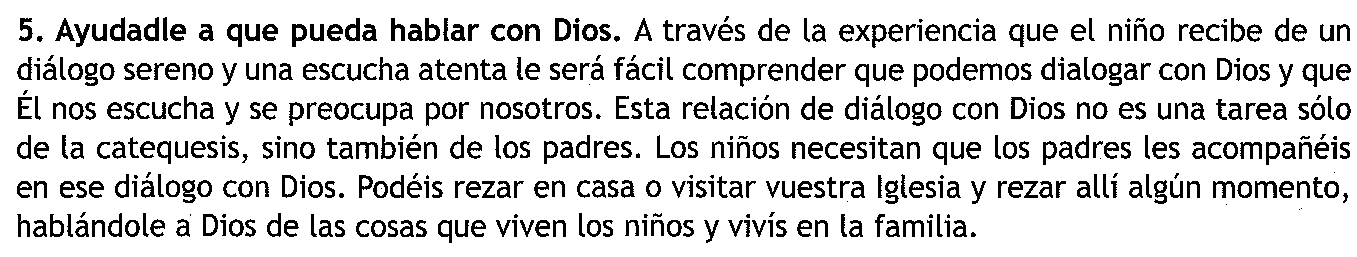 Rezamos la oración de la Página 25Terminamos rezando juntos un Padre Nuestro.